Сообщаем о необходимости: предоставления достоверных персональных данных при подаче документов для получения государственной поддержки;исполнения обязанности по уплате налогов, сборов, страховых взносов, пеней, штрафов, процентов, подлежащих уплате в соответствии с законодательством Российской Федерации о налогах и сборах;регистрации всех активов, приобретенных за счет средств государственной поддержки (в случае если такая регистрация предусмотрена законодательством Российской Федерации и является обязательной).Нарушение исполнения вышеперечисленных пунктов ведет к отклонению заявочной документации и (или) возврату денежных средств в краевой (федеральный) бюджет.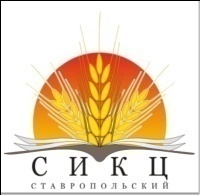 www.stav-ikc.ru, e-mail: gussikc@yandex.ruГКУ «Ставропольский СИКЦ»355035, РФ, г. Ставрополь, ул. Мира 337, каб. 912,908Тел:35-30-90; 75-21-08; 75-21-05.ГКУ «Ставропольский СИКЦ»Информационный листок Уважаемые сельхозтоваропроизводители!